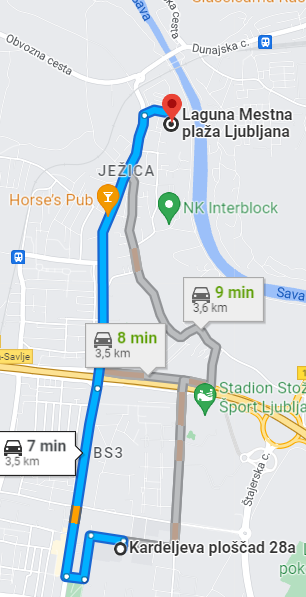 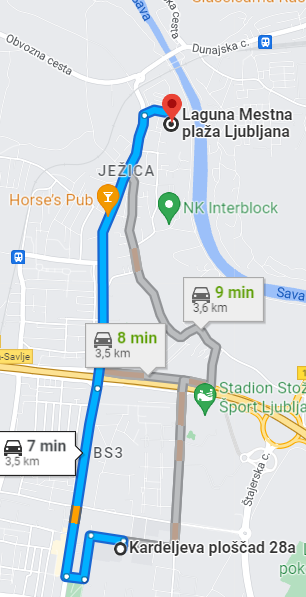 Zbor dijakov: ob 8.45 pri vhodu na kopališče Laguna Mestna plaža Ljubljana,    Dunajska c. 270, 1000 Ljubljana – ČRNUČEDo kopališča vozita mestna avtobusa št. 6 in 8. Vstopite lahko na Dunajski cesti blizu šole (pri podhodu) ter izstopite na postajališču »kopališče«.Dejavnosti: odpravili se bomo na brežino reke Save ter opravili kemijsko analizo reke Saves pomočjo določevalnega ključa bomo pregledali lišaje na drevesih ob Savi ter določili kvaliteto zrakaizdelali bomo oceno kvaliteto vode in zrakaZ delom bomo zaključili okoli 13.ure.Pripomočki: KOVČEK VISOKOLOR  za terensko analizo vodeDOLOČEVALNI KLJUČ: LIŠAJIDijaki, zaradi dela na terenu morate imeti primerno obutev, spremljajte vremensko napoved. Priporočam, da se pred odhodom namažete z repelentom za zaščito pred klopi in ostalim mrčesom, pokrivalo…S seboj morate imeti pisalo, učni list dobite na terenu.Sergeja GrolegerOIV1.f20.6.2022KEMIJSKA ANALIZA VODEKEMIJSKA ANALIZA VODEKEMIJSKA ANALIZA VODE